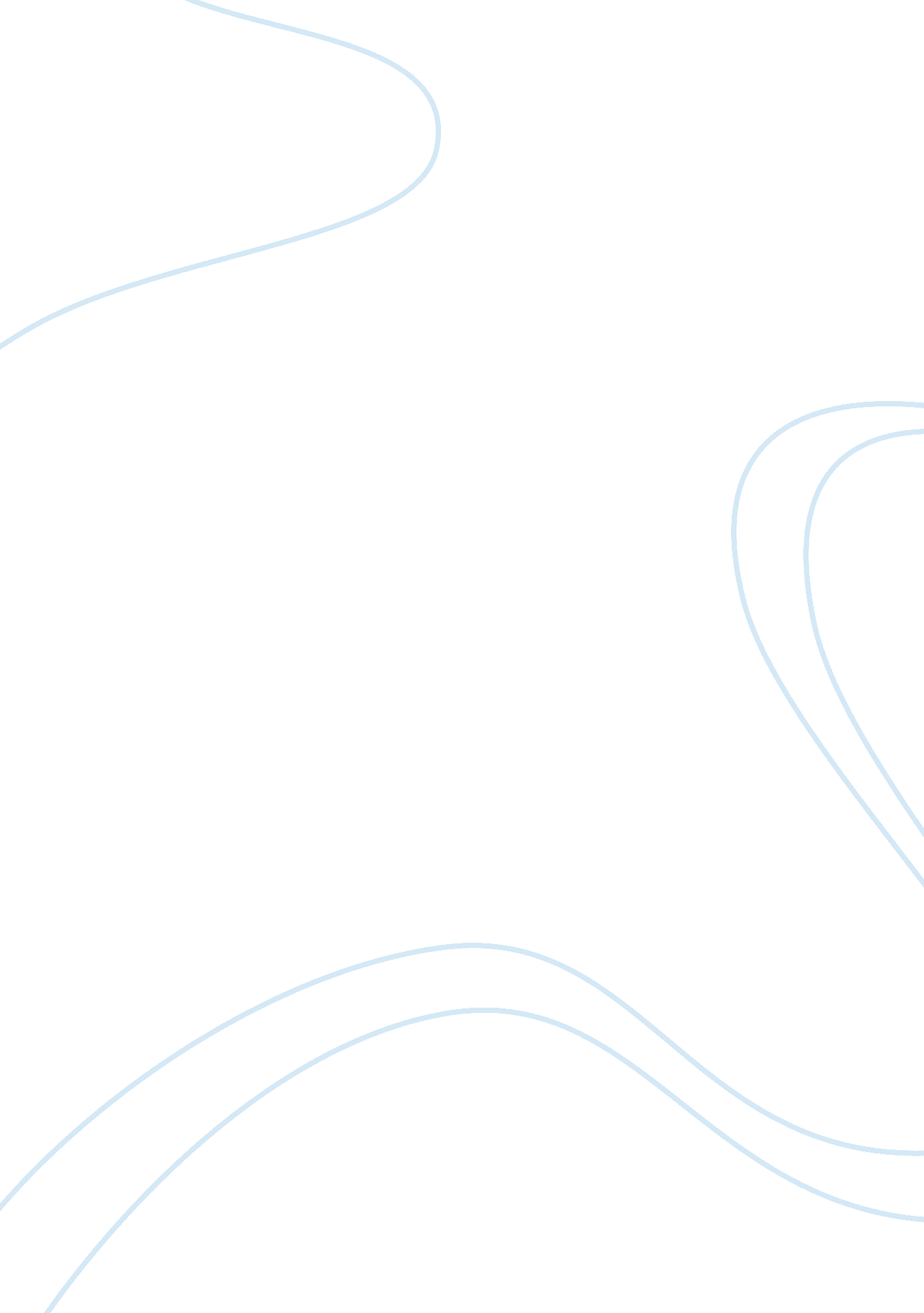 Management information systems essay sample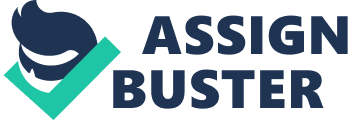 1. Describe three (3) ways in which information system are transforming business. (33 points) Three ways in which information systems are transforming are as followed. The first way is the way in which communication is now being delivered. Landline communication was once the only and main communication tool however with the increase in technology there is now mobile and internet. I also refer to travel agencies who no longer have to provide over the counter service because technology has grown so big that persons can now order and book their own flight. I also refer back to the telephones which are now coming internet ready. My Second point is, while technology is quickly improving organizations reduces the amount of employees. As a result, multi-level management structure is being eliminated and obviously various manual labors are being replaced by technological machines. Responsibilities and duties are also becoming flexible among employees as Management Information Systems help their duties become easier and faster to complete and most especially, software allows them conduct major decisions with less supervision. My final point is services and products are not restricted to one location however is now being offered worldwide. Modern day technology provides reliable cheap and efficient communication systems. The internet has now become the best way to introduce a company and its products. 2. What is information systems literacy? How does it differ from computer literacy? 
Information Systems Literacy is having knowledge of the hardware, software, peripherals and network components common to most Information Systems according to the business dictionary. In my words it means the ability to access, organize and evaluate information from different sources. In differentiated the two, Computer literacy is defined as having knowledge of how to use technology in order to manipulate software and hardware. Having the both definition we can see although the definitions are different there is a link between the both. With the Information Literacy one analyzes what has been read and learned and then apply it while Computer Literacy can have the knowledge but don’t know how to apply it. So I concluded that information literacy takes the knowledge to the next step by organizing and evaluating what has been found while Computer Literacy has the technology to manipulate the computer but might not be able to complete the transaction. 3. List and describe the organizational, management, and technology dimensions of in-formation systems. (33 points) The organization dimension of information systems comprise of issues such as the Organization’s hierarchy, functional specialties, business processes, culture, and political interest groups. The management dimension of information systems involves setting Organizational strategies, allocating human and financial resources, creating new products and services and re-creating the organization if necessary. The technology dimension consists of computer hardware, software, data management technology, and network-ing/telecommunications technology. References 
Laudon, J. P. (2013). Management Information Systems: Managing the Digital Firm: Text Boston: Pearson Learning Solution. 